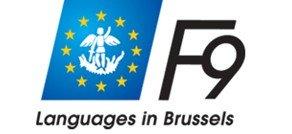 PROGRAMME DES COURS DE FRANÇAIS DU PLAN LANGUES Niveaux A0 / A1ACQUISITIONContenu des coursVocabulaire de baseGrammaire de baseSyntaxe de baseThèmes à aborderparmi les suivantsSe présenterParler de son entourage social et familialParler de ses hobbiesParler de ses goûtsDécrire un endroit, une ville, son logementExpliquer un itinéraireFaire des achats, les vêtementsAller au restaurant, la nourritureAller en vacancesParler au téléphonePrendre des renseignements de base (prix…)L’heure, les saisons, le tempsFixer un rendez-vousParler de son emploi du tempsAller chez le médecin, le corpsParler de ses projetsParler de ses expériences d’hier et d’aujourd’huiCompétences à acquérir :maîtrise de la grammaire et de la syntaxe de baseCompétences grammaticales :Les temps simplesLes pronomsLes adjectifsLes prépositionsLa négationL’interrogationLes verbes réguliers et irréguliersLes verbes auxiliairesLa structure de la phrase simpleA ce niveau, l’accent doit être mis sur les compétences réceptives : compréhension à l’audition et compréhension à la lecture.Niveau A2RENFORCEMENTContenu des coursCe cours met l’accent sur les aspects productifs sans négliger la correction formelle de la langue quant à l’orthographe, la prononciation, la grammaire et la syntaxe.Thèmes à aborderparmi les suivants Les thèmes doivent susciter l’intérêt de jeunes adultes : Hobbies et loisirsVacances et voyagesEtudes et métiers futursVie quotidienne et couranteActualitéRelations avec les autresCulture au sens largeCompétences à acquérir :Compétences grammaticales :Temps composésConcordance des tempsIntroduction à la structure de la phrase complexePhrase relativeCompétences à l’audition :Comprendre la langue orale standard en direct ou à la radio/tv/internet sur des sujets familiers de la vie personnelle, sociale, culturelle ou estudiantineCompréhension à la lecture :Comprendre le sens général d’un texte de base issu de la réalité quotidienne (médias), traitant d’un sujet familier de la vie sociale, politique, sportive, culturelle (au sens large) ou événementielle et pouvoir répondre à des questions simples.Expression orale :Comprendre et participer à une conversation (en interaction) sur un sujet de la vie de tous les jours ou dont on parle dans les médias, familier à l’étudiant. Pouvoir s’exprimer seul sur des sujets d’intérêt général en utilisant un vocabulaire approprié de base.Expression écrite :Pouvoir écrire de petites productions avec un vocabulaire de base (notes, informations…)Niveau B1CONSOLIDATIONContenu des coursFavoriser la maîtrise de la langue (vocabulaire, syntaxe, grammaire et prononciation) au travers de productions orales et écrites variées.Thèmes à aborderparmi les suivants Les thèmes doivent susciter l’intérêt de jeunes adultes : Vie quotidienne et couranteActualitéVoyagesRelations avec les autresCulture au sens largeDans la mesure du possible, ils devront être plus spécifiques au cursus universitaire et aux projets futurs (métiers) des étudiants.Compétences à acquérir :Compétences grammaticales :Maîtriser la grammaire et la syntaxe de la langue de manière précise et approfondieCompétences à l’audition et expression orale (individuellement et en interaction)Comprendre et participer à une conversation improvisée sur un sujet de la vie de tous les jours ou dont on parle dans les médias Pouvoir suivre un discours/ un exposé et en dégager l’idée principalePouvoir synthétiser et exprimer sa position personnelle à la classePouvoir résumer et/ou exposer des informations factuellesCompréhension à la lecture et expression écriteComprendre le contenu d’un texte traitant de sujets concrets ou abstraits choisis dans l’actualité choisis dans l’actualité au sens large (politique, économique, sportive, scientifique, culturelle ou littéraire)Pouvoir répondre clairement et de manière structurée à des questions en argumentant et en détaillant sa réponse et être capable d’en faire un compte renduPouvoir écrire des textes clairs, structurés, détaillés en utilisant un vocabulaire varié et adéquat.